Geachte meneer/mevrouw,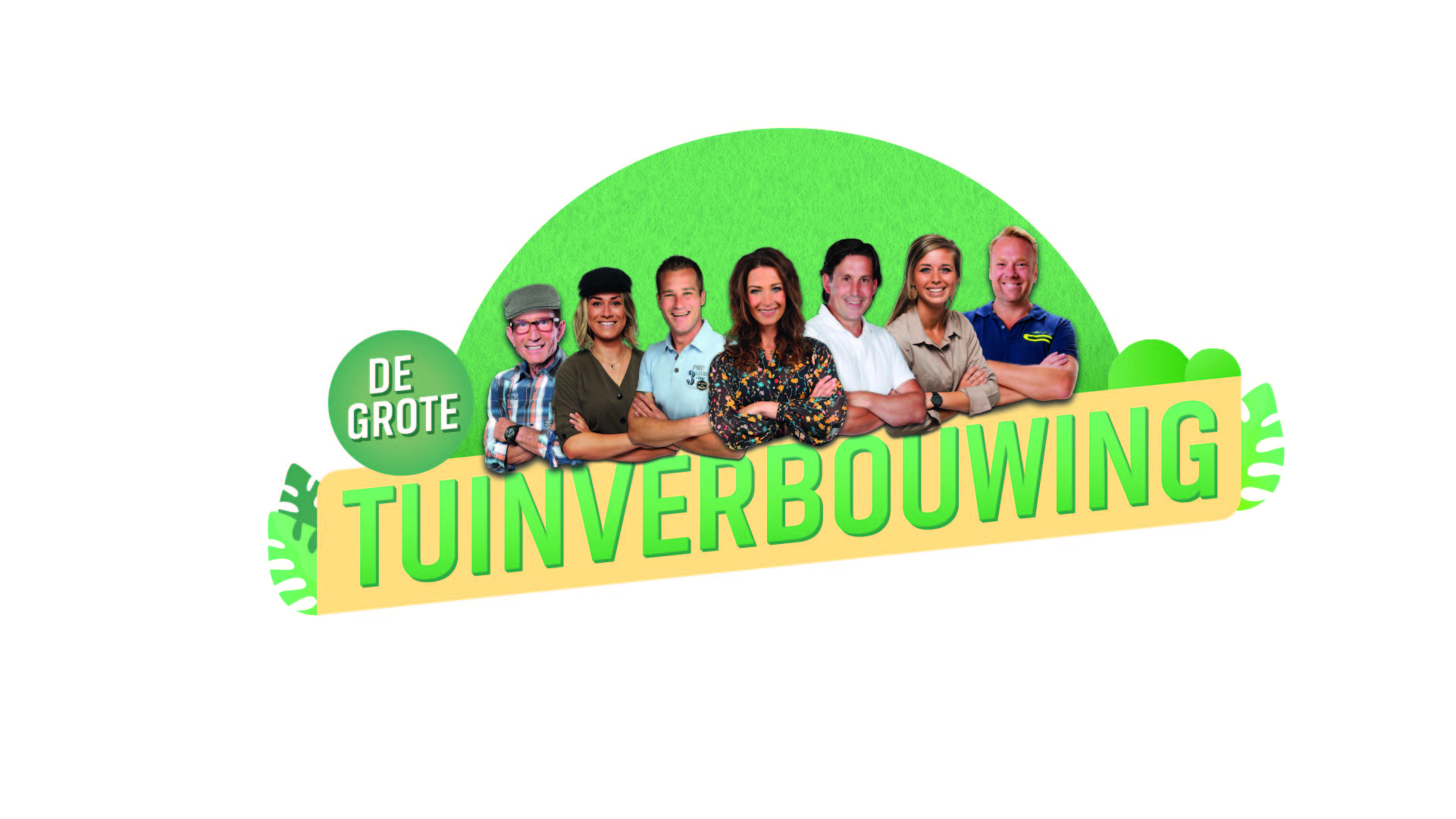 Hartelijk dank voor uw aanmelding voor ons televisieprogramma De Grote Tuinverbouwing op SBS6!Wij zijn altijd op zoek naar geschikte tuinen voor ons programma. Ook het interieur wordt door onze styliste aangepakt. Om het aanmeldingsproces te versnellen verzoeken wij u onderstaande vragenlijst zo volledig mogelijk voor ons in te vullen en weer terug te mailen naar het mailadres aanmelding@stokviscontent.nl. Let op: wij kunnen geen grote bestanden ontvangen. Stuur daarom de foto’s in meerdere mails. Helaas zijn wij niet in staat iedere aanmelding persoonlijk te beantwoorden. Daarnaast is het goed om te weten dat voor ons programma ook een eigen bijdrage gevraagd wordt.AanmeldingOpgeverNaam:			Adres:						Woonplaats:		Email:			Telefoonnummer:			Tuinbeschrijving:Afmetingen:		Is er een achterom:	Woningtype:		Bijzonderheden:Wij ontvangen ook graag foto’s van de tuin!Budget:Indicatie:		Reden deelname:Foto’s tuin en interieur: 
Door het insturen van dit formulier geef ik toestemming voor het vastleggen, verwerken en gedurende een redelijke termijn bewaren van mijn gegevens (en die van de kandidaat) met als doel de beoordeling van mijn aanmelding voor De Grote Tuinverbouwing door de producent van het programma: Stokvis Content B.V. te Almere (Veluwezoom 7, 1327 AA, 036-7630880).